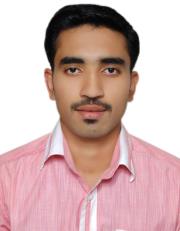 CURRICULM   VITTAName: GIJESHC/o-Contact No: 0505891826E-mail: gijesh.376815@2freemail.com Seeking a position where my knowledge can be shared and enriched a job opportunity where I can apply my learning.Summary:Over 9 years  experience in Vehicle Spare Parts Sales in  United Arab emirates.1.APPOLLO AUTO SPARE PARTS LLC  Position: Sales Man  From Jan-2015to till Date2. POPULAR AUTO PARTS, Abudhabi, UAE  Position:Sales Man  From July 2009 to Nov 20143.POPULAR WORLD AUTO WORK SHOP LLC   Position:Parts Super Visor   From March2017to Jan2018Job ProfileHandling Cash and Credit CustomersDealing warious type of brand like- Nissan,Toyota,Mitsubishi,Mazda,HondaPreparing Parts order SheetPreparing Invoice,Delivery and quotation Inviting new customers for enhancing BusinessFrequent Conversation with Various Levels of Customers and Suppliers Monitoring Day today sales and purchasesMaintaining of Daily Cash and Cheque collection Coordinating staffs for  achieving ProgressSecondary School Living Certificate(SSLC) from Board of Kerala State Education.Plus Two  From Kerala State Higher Secondary Education Dept.  Successfully completed Hardware and Networking Course From G-TECH Computers-Kannur.Office Packages	:MS-Word &MS-ExcelInternet		: E-mail, Browsing & Software DownloadingTo speak:Arabic,English, Malayalam Hindi,UruduTo Read and Write: English, Malayalam,and HindiDate of Birth	: October18th 1990Marital Status    : MarriedNationality	: Indian.Sex 		: MaleVisa status	: Employment visa Availability	: Immediate I undertake to my knowledge the given above are true and I am ready to contribute if provided with an opportunity to serve better for your esteemed organization.GIJESHObjective:Objective:Objective:Experience:Educational Qualifications:Computer Skills:Language Skills:Personal Details:Declaration: